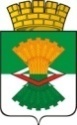 ДУМАМАХНЁВСКОГО МУНИЦИПАЛЬНОГО ОБРАЗОВАНИЯ                                                 третьего созываРЕШЕНИЕот 11 марта  2020 года      п.г.т. Махнёво                              №  485Об утверждении Порядка принятия решения о применении к депутату Думы Махнёвского муниципального образования,   Главе Махнёвского муниципального образования мер ответственности, указанных в пункте  7.3-1  статьи 40 Федерального законаот 06.10.2003 № 131-ФЗ     В соответствии с Федеральными законами  от 06.10.2003 N 131-ФЗ "Об общих принципах организации местного самоуправления в Российской Федерации",   от 25.12.2008 N 273-ФЗ "О противодействии коррупции",   Законом Свердловской области от 20.02.2009  N 2-ОЗ  "О противодействии коррупции в Свердловской области", руководствуясь Уставом  Махнёвского муниципального образования, Дума Махнёвского муниципального образованияРЕШИЛА:Утвердить Порядок  принятия решения о применении к депутату Думы Махнёвского муниципального образования, Главе Махнёвского муниципального образования мер ответственности, указанных в пункте  7.3-1  статьи 40 Федерального закона от 06.10.2003 № 131-ФЗ  (прилагается). 2. Настоящее Решение  опубликовать в газете «Алапаевская искра» и разместить на   сайте Махнёвского муниципального образования в сети «Интернет». 3. Настоящее Решение вступает в силу с  даты  его опубликования.Председатель    Думымуниципального образования                                                    И.М.Авдеев Глава  муниципального  образования                                           А.В.Лызлов                                                                                           Приложениек Решению Думы Махнёвского муниципального   образования                                                     от 11.03. 2020   № 485Порядокпринятия решения о применении к депутату Думы Махнёвского муниципального образования,   Главе Махнёвского муниципального образования мер ответственности, указанных в пункте  7.3-1  статьи 40 Федерального закона от 06.10.2003 № 131-ФЗ1. Общие положения           1.1. Порядок принятия решения о применении к депутату Думы Махнёвского муниципального образования, Главе Махнёвского муниципального образования мер ответственности, указанных в пункте  7.3-1  статьи 40 Федерального закона от 06.10.2003 № 131-ФЗ (далее - Порядок), разработан в соответствии с пунктом 7.3-1 статьи 40 Федерального закона  от 06.10.2003 N 131-ФЗ "Об общих принципах организации местного самоуправления в Российской Федерации", Федеральным законом от 25.12.2008 N 273-ФЗ "О противодействии коррупции",   статьей 12-4 Закона Свердловской области от 20.02.2009  N 2-ОЗ  "О противодействии коррупции в Свердловской области".    1.2. Порядок определяет процедуру принятия решения о применении к депутату Думы Махнёвского муниципального образования, Главе Махнёвского муниципального образования (далее – депутат Думы МО,     Глава МО), представившему недостоверные или неполные сведения о своих доходах, расходах, об имуществе и обязательствах имущественного характера, а также сведения о доходах, расходах, об имуществе и обязательствах имущественного характера своих супруги (супруга) и несовершеннолетних детей, если искажение этих сведений является несущественным, мер ответственности, предусмотренных пунктом  7.3-1 статьи 40 Федерального закона от 06.10.2003 N 131-ФЗ "Об общих принципах организации местного самоуправления в Российской Федерации". 2. Порядок рассмотрения поступившей информации2.1.   Решение о применении к депутату Думы МО,  Главе МО   мер ответственности, предусмотренных пунктом 7.3-1 статьи 40 Федерального закона от 06.10.2003 N 131-ФЗ "Об общих принципах организации местного самоуправления в Российской Федерации", представившим недостоверные или неполные сведения о своих доходах, расходах, об имуществе и обязательствах имущественного характера своих супруги (супруга) и несовершеннолетних детей (далее – сведения о доходах, расходах, об имуществе и обязательствах имущественного характера), если искажение этих сведений является  несущественным, принимается  Думой Махнёвского муниципального образования (далее – Дума МО).       2.2. В случае, указанном в пункте 2.1 настоящего Порядка, к депутату Думы МО,  Главе МО могут быть применены  меры ответственности, предусмотренные частью 7.3-1 статьи 40 Федерального закона от 6 октября 2003 года N 131-ФЗ "Об общих принципах организации местного самоуправления в Российской Федерации" (далее - мера ответственности).      2.3. Основанием для рассмотрения вопроса о применении мер ответственности является обращение Губернатора Свердловской области, предусмотренное пунктом 12  статьи 12-3 Закона Свердловской области от 20.02.2009  N 2-ОЗ  "О противодействии коррупции в Свердловской области», заключение уполномоченного исполнительного органа государственной власти Свердловской области по профилактике коррупционных правонарушений, представление прокурора города о принятии мер в связи с выявлением фактов недостоверности или неполноты представленных депутатом Думы МО, Главой МО сведений о доходах, расходах, об имуществе и обязательствах имущественного характера, а также сведений о доходах, расходах, об имуществе и обязательствах имущественного характера своих супруги (супруга) и несовершеннолетних детей, если искажение этих сведений является несущественным,   в случае если вопросы об установлении фактов недостоверности или неполноты представленных сведений рассматривались в судебном порядке (далее - информация о недостоверных или неполных сведениях). 2.4 Решение принимается не позднее чем через шесть месяцев со дня получения Думой МО,     сведений о результатах проверки, проведенной  по решению  Губернатора Свердловской области, но не позднее чем через три года со дня представления депутатом Думы МО,  Главой МО   сведений, указанных в  подпункте 2.1. пункта 2 настоящего Порядка.      2.5.  Дума МО принимает решение о применении одной из мер ответственности, предусмотренных пунктом 7.3-1 статьи 40 Федерального закона от 06.10.2003 N 131-ФЗ "Об общих принципах организации местного самоуправления в Российской Федерации" если искажение указанных сведений является несущественным в соответствии с критериями, установленными пунктом 2.6 настоящего  Порядка.       2.6. Критерии  недостоверности, неполноты, степени искажения сведений о своих доходах, расходах, об имуществе и обязательствах имущественного характера, а также сведений о доходах, расходах, об имуществе и обязательствах имущественного характера своих супруги (супруга) и несовершеннолетних детей определяются    федеральным органом исполнительной власти, осуществляющим функции разработки, внедрения и консультативно-методическому обеспечению мер по предупреждению коррупции в организациях и контролю за осуществлением данных мер (Министерство труда и социальной защиты Российской Федерации).2.7. При рассмотрении  Думой  МО проекта решения о применении мер ответственности к депутату Думы МО, Главе МО должны быть обеспечены:           1) заблаговременное получение ими уведомления о дате и месте проведения соответствующего заседания Думы МО, а также ознакомление с проектом решения   Думы МО о применении мер ответственности;2) предоставление права депутату   Думы   МО, Главе МО в письменной форме  дать объяснения   по поводу характера искажения сведений, указанных в подпункте 2.1 пункта 2 настоящего Порядка, а также обстоятельств, при которых представлены такие сведения и дополнительных материалов. В случае если депутат Думы МО, Глава МО  не предоставил пояснений, иных дополнительных материалов Дума МО  рассматривает вопрос с учетом поступившей информации о недостоверных или неполных сведениях.  2.8.  Думой МО учитываются характер и тяжесть допущенного нарушения, обстоятельства, при которых допущено нарушение, наличие смягчающих или отягчающих обстоятельств, степень вины депутата Думы МО,   Главы МО принятие ранее мер, направленных на предотвращение совершения нарушения, иные обстоятельства, свидетельствующие о характере и тяжести совершенного нарушения.   2.9 Сведения в отношении депутата  Думы МО, Главы МО указываются в решении о применении меры ответственности с соблюдением законодательства Российской Федерации о персональных данных и иной охраняемой законом тайне.3. Заключительные положения3.1. Копия решения  Думы МО о применении мер ответственности направляется любым доступным способом  в течение десяти  дней со дня   принятия соответствующего решения депутату  Думы МО, Главе МО, в отношении которого рассматривался вопрос.    3.2. Решение о применении мер ответственности к депутату Думы МО, Главе МО в течение пяти рабочих дней со дня его принятия направляется Губернатору  Свердловской области, прокурору города.3.3. Информация о применении мер ответственности к депутату   Думы МО, Главе МО, представившим сведения, указанные в подпункте 2.1 пункта 2 настоящего Порядка, размещается в информационно-телекоммуникационной сети "Интернет" на  сайте Махнёвского муниципального образования и подлежит опубликованию в газете "Алапаевская искра " в течение десяти дней со дня принятия соответствующего решения.3.4. Депутат   Думы МО, Глава МО, в отношении которого  Думой МО  принято решение о применении мер ответственности, вправе обратиться с заявлением об обжаловании указанного решения в суд в соответствии с законодательством Российской Федерации.